**********学校****年**季学期田径运动会筹备方案为进一步提升教育质量，加强学校体育工作，推动我校学生积极参加体育锻炼，提高身体素质，构建和谐校园，促进全面发展，现决定筹备开展2023年春季田径运动会暨第十九届田径运动会。特制定如下方案。一、指导思想深入贯彻《全民健身计划纲要》，坚持“健康第一”的指导思想,全面推进素质教育，不断提高全校师生的体育意识和参与意识。以田径运动会为载体，掀起体育锻炼热潮，形成浓郁的体育锻炼氛围，有效提高学生体质健康，构建活力校园。二、主题：“健康运动，共享明天”三、运动会筹备委员会：主  任：****副主任：*****  ***** 委  员：*****  *****  *****  *****  *****  *****  *****四、分组和项目：本届运动会分为甲、乙、丙组三组比赛。甲组的参赛班级为***年级各班（在校***个班）；乙组的参赛单位为****级各班（***个班）；丙组的参赛单位为****年级各班（***个班）。项目设置如下：男子组个人项目：100米、200米、400米、800米、1500米（甲、乙组）、铅球、垒球、实心球、跳高、跳远、立定跳远、三级跳远（甲、乙组）。女子组个人项目：100米、200米、400米、800米、1500米（甲、乙组）、铅球、垒球、实心球、跳高、跳远、立定跳远。男、女组的团体项目有: 4×100米接力、4×400米接力。五、项目的填报：报项网址：http://www.51ydh.net/ulogin.aspx?id=1&mask=UW6kV4w3。报项规则：个人项目每班每项限报3人、每人限报3项；男生、女生人数分别超过5人的班级均要填报团体接力。报项时间：****年**月**日——****年**月**日六、比赛安排：本届运动会将在**月**日-**月**日（第**周）择期举行，届时另行通知。各班利用赛前时间安排统一服装，指导训练队形,鼓励学生参加锻炼，做好参赛准备。******学校魔风运动会筹备委员会****年**月**日附：手机报项二维码：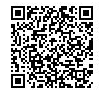 